1.1. Описание услуги1.1. Описание услуги1.1. Описание услуги1.1. Описание услуги1.1. Описание услуги1.1. Описание услуги1.1. Описание услугиВ рамках ИТ-услуги осуществляется комплекс мероприятий, позволяющий обеспечить в объеме реализованных бизнес-процессов стабильное функционирование Единой информационной системы контроля деятельности Госкорпорации «Росатом» и ее организаций при осуществлении международного сотрудничества в установленной период доступности, а также своевременную поддержку пользователей данной системы.В рамках ИТ-услуги осуществляется комплекс мероприятий, позволяющий обеспечить в объеме реализованных бизнес-процессов стабильное функционирование Единой информационной системы контроля деятельности Госкорпорации «Росатом» и ее организаций при осуществлении международного сотрудничества в установленной период доступности, а также своевременную поддержку пользователей данной системы.В рамках ИТ-услуги осуществляется комплекс мероприятий, позволяющий обеспечить в объеме реализованных бизнес-процессов стабильное функционирование Единой информационной системы контроля деятельности Госкорпорации «Росатом» и ее организаций при осуществлении международного сотрудничества в установленной период доступности, а также своевременную поддержку пользователей данной системы.В рамках ИТ-услуги осуществляется комплекс мероприятий, позволяющий обеспечить в объеме реализованных бизнес-процессов стабильное функционирование Единой информационной системы контроля деятельности Госкорпорации «Росатом» и ее организаций при осуществлении международного сотрудничества в установленной период доступности, а также своевременную поддержку пользователей данной системы.В рамках ИТ-услуги осуществляется комплекс мероприятий, позволяющий обеспечить в объеме реализованных бизнес-процессов стабильное функционирование Единой информационной системы контроля деятельности Госкорпорации «Росатом» и ее организаций при осуществлении международного сотрудничества в установленной период доступности, а также своевременную поддержку пользователей данной системы.В рамках ИТ-услуги осуществляется комплекс мероприятий, позволяющий обеспечить в объеме реализованных бизнес-процессов стабильное функционирование Единой информационной системы контроля деятельности Госкорпорации «Росатом» и ее организаций при осуществлении международного сотрудничества в установленной период доступности, а также своевременную поддержку пользователей данной системы.В рамках ИТ-услуги осуществляется комплекс мероприятий, позволяющий обеспечить в объеме реализованных бизнес-процессов стабильное функционирование Единой информационной системы контроля деятельности Госкорпорации «Росатом» и ее организаций при осуществлении международного сотрудничества в установленной период доступности, а также своевременную поддержку пользователей данной системы.1.2. Способ подключения к ИТ-системе (если необходимо и в зависимости от технической возможности организации)1.2. Способ подключения к ИТ-системе (если необходимо и в зависимости от технической возможности организации)1.2. Способ подключения к ИТ-системе (если необходимо и в зависимости от технической возможности организации)1.2. Способ подключения к ИТ-системе (если необходимо и в зависимости от технической возможности организации)1.2. Способ подключения к ИТ-системе (если необходимо и в зависимости от технической возможности организации)1.2. Способ подключения к ИТ-системе (если необходимо и в зависимости от технической возможности организации)1.2. Способ подключения к ИТ-системе (если необходимо и в зависимости от технической возможности организации)	Ярлык на Портале терминальных приложений	Прямая ссылка на Web-ресурс из КСПД	Прямая ссылка на Web-ресурс из интернет (требуется СКЗИ на АРМ / не требуется)	«Толстый клиент» на АРМ пользователя (требуется СКЗИ на АРМ / не требуется)	Другой способ ________________________________________________	Ярлык на Портале терминальных приложений	Прямая ссылка на Web-ресурс из КСПД	Прямая ссылка на Web-ресурс из интернет (требуется СКЗИ на АРМ / не требуется)	«Толстый клиент» на АРМ пользователя (требуется СКЗИ на АРМ / не требуется)	Другой способ ________________________________________________	Ярлык на Портале терминальных приложений	Прямая ссылка на Web-ресурс из КСПД	Прямая ссылка на Web-ресурс из интернет (требуется СКЗИ на АРМ / не требуется)	«Толстый клиент» на АРМ пользователя (требуется СКЗИ на АРМ / не требуется)	Другой способ ________________________________________________	Ярлык на Портале терминальных приложений	Прямая ссылка на Web-ресурс из КСПД	Прямая ссылка на Web-ресурс из интернет (требуется СКЗИ на АРМ / не требуется)	«Толстый клиент» на АРМ пользователя (требуется СКЗИ на АРМ / не требуется)	Другой способ ________________________________________________	Ярлык на Портале терминальных приложений	Прямая ссылка на Web-ресурс из КСПД	Прямая ссылка на Web-ресурс из интернет (требуется СКЗИ на АРМ / не требуется)	«Толстый клиент» на АРМ пользователя (требуется СКЗИ на АРМ / не требуется)	Другой способ ________________________________________________	Ярлык на Портале терминальных приложений	Прямая ссылка на Web-ресурс из КСПД	Прямая ссылка на Web-ресурс из интернет (требуется СКЗИ на АРМ / не требуется)	«Толстый клиент» на АРМ пользователя (требуется СКЗИ на АРМ / не требуется)	Другой способ ________________________________________________	Ярлык на Портале терминальных приложений	Прямая ссылка на Web-ресурс из КСПД	Прямая ссылка на Web-ресурс из интернет (требуется СКЗИ на АРМ / не требуется)	«Толстый клиент» на АРМ пользователя (требуется СКЗИ на АРМ / не требуется)	Другой способ ________________________________________________1.3. Группа корпоративных бизнес-процессов / сценариев, поддерживаемых в рамках услуги   1.3. Группа корпоративных бизнес-процессов / сценариев, поддерживаемых в рамках услуги   1.3. Группа корпоративных бизнес-процессов / сценариев, поддерживаемых в рамках услуги   1.3. Группа корпоративных бизнес-процессов / сценариев, поддерживаемых в рамках услуги   1.3. Группа корпоративных бизнес-процессов / сценариев, поддерживаемых в рамках услуги   1.3. Группа корпоративных бизнес-процессов / сценариев, поддерживаемых в рамках услуги   1.3. Группа корпоративных бизнес-процессов / сценариев, поддерживаемых в рамках услуги    - Учет существующих международных, межправительственных, межведомственных и других соглашений;
 - Планирование программы международного внешнеэкономического сотрудничества;
 - Проведение и учет процедур выезда (командирования) сотрудников ГК «Росатом» и ее предприятий за границу РФ;
 - Проведение и учет процедур приема иностранных граждан на объектах и предприятиях ГК «Росатом»;
 - Учет информации, передаваемой сотрудниками ГК «Росатом» и ее предприятий за пределы ГК «Росатом»;
 - Учет информации о сотрудничестве с МАГАТЭ и АЯЭ ОЭСР;
 - Учет материалов, проходящих экспертизу в связи с осуществлением в Госкорпорации «Росатом» экспортного контроля.. - Учет существующих международных, межправительственных, межведомственных и других соглашений;
 - Планирование программы международного внешнеэкономического сотрудничества;
 - Проведение и учет процедур выезда (командирования) сотрудников ГК «Росатом» и ее предприятий за границу РФ;
 - Проведение и учет процедур приема иностранных граждан на объектах и предприятиях ГК «Росатом»;
 - Учет информации, передаваемой сотрудниками ГК «Росатом» и ее предприятий за пределы ГК «Росатом»;
 - Учет информации о сотрудничестве с МАГАТЭ и АЯЭ ОЭСР;
 - Учет материалов, проходящих экспертизу в связи с осуществлением в Госкорпорации «Росатом» экспортного контроля.. - Учет существующих международных, межправительственных, межведомственных и других соглашений;
 - Планирование программы международного внешнеэкономического сотрудничества;
 - Проведение и учет процедур выезда (командирования) сотрудников ГК «Росатом» и ее предприятий за границу РФ;
 - Проведение и учет процедур приема иностранных граждан на объектах и предприятиях ГК «Росатом»;
 - Учет информации, передаваемой сотрудниками ГК «Росатом» и ее предприятий за пределы ГК «Росатом»;
 - Учет информации о сотрудничестве с МАГАТЭ и АЯЭ ОЭСР;
 - Учет материалов, проходящих экспертизу в связи с осуществлением в Госкорпорации «Росатом» экспортного контроля.. - Учет существующих международных, межправительственных, межведомственных и других соглашений;
 - Планирование программы международного внешнеэкономического сотрудничества;
 - Проведение и учет процедур выезда (командирования) сотрудников ГК «Росатом» и ее предприятий за границу РФ;
 - Проведение и учет процедур приема иностранных граждан на объектах и предприятиях ГК «Росатом»;
 - Учет информации, передаваемой сотрудниками ГК «Росатом» и ее предприятий за пределы ГК «Росатом»;
 - Учет информации о сотрудничестве с МАГАТЭ и АЯЭ ОЭСР;
 - Учет материалов, проходящих экспертизу в связи с осуществлением в Госкорпорации «Росатом» экспортного контроля.. - Учет существующих международных, межправительственных, межведомственных и других соглашений;
 - Планирование программы международного внешнеэкономического сотрудничества;
 - Проведение и учет процедур выезда (командирования) сотрудников ГК «Росатом» и ее предприятий за границу РФ;
 - Проведение и учет процедур приема иностранных граждан на объектах и предприятиях ГК «Росатом»;
 - Учет информации, передаваемой сотрудниками ГК «Росатом» и ее предприятий за пределы ГК «Росатом»;
 - Учет информации о сотрудничестве с МАГАТЭ и АЯЭ ОЭСР;
 - Учет материалов, проходящих экспертизу в связи с осуществлением в Госкорпорации «Росатом» экспортного контроля.. - Учет существующих международных, межправительственных, межведомственных и других соглашений;
 - Планирование программы международного внешнеэкономического сотрудничества;
 - Проведение и учет процедур выезда (командирования) сотрудников ГК «Росатом» и ее предприятий за границу РФ;
 - Проведение и учет процедур приема иностранных граждан на объектах и предприятиях ГК «Росатом»;
 - Учет информации, передаваемой сотрудниками ГК «Росатом» и ее предприятий за пределы ГК «Росатом»;
 - Учет информации о сотрудничестве с МАГАТЭ и АЯЭ ОЭСР;
 - Учет материалов, проходящих экспертизу в связи с осуществлением в Госкорпорации «Росатом» экспортного контроля.. - Учет существующих международных, межправительственных, межведомственных и других соглашений;
 - Планирование программы международного внешнеэкономического сотрудничества;
 - Проведение и учет процедур выезда (командирования) сотрудников ГК «Росатом» и ее предприятий за границу РФ;
 - Проведение и учет процедур приема иностранных граждан на объектах и предприятиях ГК «Росатом»;
 - Учет информации, передаваемой сотрудниками ГК «Росатом» и ее предприятий за пределы ГК «Росатом»;
 - Учет информации о сотрудничестве с МАГАТЭ и АЯЭ ОЭСР;
 - Учет материалов, проходящих экспертизу в связи с осуществлением в Госкорпорации «Росатом» экспортного контроля..1.4. Интеграция с корпоративными ИТ-системами1.4. Интеграция с корпоративными ИТ-системами1.4. Интеграция с корпоративными ИТ-системами1.4. Интеграция с корпоративными ИТ-системами1.4. Интеграция с корпоративными ИТ-системами1.4. Интеграция с корпоративными ИТ-системами1.4. Интеграция с корпоративными ИТ-системамиИТ-системаГруппа процессовГруппа процессовГруппа процессовГруппа процессовГруппа процессовСУРП ГК - передача ведущейся в рамках единой политики организационного менеджмента, согласованной с ГК «Росатом» на базе ИАСУП, штатной структуры;
 - передача ведущихся в рамках единой политики кадрового администрирования, согласованной с ГК «Росатом» на базе ИАСУП, персональных данных - передача ведущейся в рамках единой политики организационного менеджмента, согласованной с ГК «Росатом» на базе ИАСУП, штатной структуры;
 - передача ведущихся в рамках единой политики кадрового администрирования, согласованной с ГК «Росатом» на базе ИАСУП, персональных данных - передача ведущейся в рамках единой политики организационного менеджмента, согласованной с ГК «Росатом» на базе ИАСУП, штатной структуры;
 - передача ведущихся в рамках единой политики кадрового администрирования, согласованной с ГК «Росатом» на базе ИАСУП, персональных данных - передача ведущейся в рамках единой политики организационного менеджмента, согласованной с ГК «Росатом» на базе ИАСУП, штатной структуры;
 - передача ведущихся в рамках единой политики кадрового администрирования, согласованной с ГК «Росатом» на базе ИАСУП, персональных данных - передача ведущейся в рамках единой политики организационного менеджмента, согласованной с ГК «Росатом» на базе ИАСУП, штатной структуры;
 - передача ведущихся в рамках единой политики кадрового администрирования, согласованной с ГК «Росатом» на базе ИАСУП, персональных данныхИАСУП - передача ведущейся в рамках единой политики организационного менеджмента, согласованной с ГК «Росатом» на базе ИАСУП, штатной структуры;
 - передача ведущихся в рамках единой политики кадрового администрирования, согласованной с ГК «Росатом» на базе ИАСУП, персональных данных - передача ведущейся в рамках единой политики организационного менеджмента, согласованной с ГК «Росатом» на базе ИАСУП, штатной структуры;
 - передача ведущихся в рамках единой политики кадрового администрирования, согласованной с ГК «Росатом» на базе ИАСУП, персональных данных - передача ведущейся в рамках единой политики организационного менеджмента, согласованной с ГК «Росатом» на базе ИАСУП, штатной структуры;
 - передача ведущихся в рамках единой политики кадрового администрирования, согласованной с ГК «Росатом» на базе ИАСУП, персональных данных - передача ведущейся в рамках единой политики организационного менеджмента, согласованной с ГК «Росатом» на базе ИАСУП, штатной структуры;
 - передача ведущихся в рамках единой политики кадрового администрирования, согласованной с ГК «Росатом» на базе ИАСУП, персональных данных - передача ведущейся в рамках единой политики организационного менеджмента, согласованной с ГК «Росатом» на базе ИАСУП, штатной структуры;
 - передача ведущихся в рамках единой политики кадрового администрирования, согласованной с ГК «Росатом» на базе ИАСУП, персональных данных1.5. Интеграция с внешними ИТ-системами1.5. Интеграция с внешними ИТ-системами1.5. Интеграция с внешними ИТ-системами1.5. Интеграция с внешними ИТ-системами1.5. Интеграция с внешними ИТ-системами1.5. Интеграция с внешними ИТ-системами1.5. Интеграция с внешними ИТ-системамиИТ-системаГруппа процессовГруппа процессовГруппа процессовГруппа процессовГруппа процессов Для данной услуги не применяется Для данной услуги не применяется Для данной услуги не применяется Для данной услуги не применяется Для данной услуги не применяется1.6. Состав услуги1.6. Состав услуги1.6. Состав услуги1.6. Состав услуги1.6. Состав услуги1.6. Состав услуги1.6. Состав услугиЦентр поддержки пользователей - Прием, обработка, регистрация и маршрутизация поступающих обращений от пользователей;
 - Консультации в части подключения и авторизации в системе;
 - Первичное согласование листов исполнения. - Прием, обработка, регистрация и маршрутизация поступающих обращений от пользователей;
 - Консультации в части подключения и авторизации в системе;
 - Первичное согласование листов исполнения. - Прием, обработка, регистрация и маршрутизация поступающих обращений от пользователей;
 - Консультации в части подключения и авторизации в системе;
 - Первичное согласование листов исполнения. - Прием, обработка, регистрация и маршрутизация поступающих обращений от пользователей;
 - Консультации в части подключения и авторизации в системе;
 - Первичное согласование листов исполнения. - Прием, обработка, регистрация и маршрутизация поступающих обращений от пользователей;
 - Консультации в части подключения и авторизации в системе;
 - Первичное согласование листов исполнения.Функциональная поддержка - Диагностика и устранение возникающих инцидентов и проблем в рамках поступающих обращений;
 - Консультирование пользователей по работе в ИТ-системе в объеме реализованных бизнес-процессов;
 - Ведение матрицы ролей и полномочий, консультации пользователей по ролям;
 - Подготовка статей знаний по часто задаваемым вопросам и публикация их для общего доступа. - Диагностика и устранение возникающих инцидентов и проблем в рамках поступающих обращений;
 - Консультирование пользователей по работе в ИТ-системе в объеме реализованных бизнес-процессов;
 - Ведение матрицы ролей и полномочий, консультации пользователей по ролям;
 - Подготовка статей знаний по часто задаваемым вопросам и публикация их для общего доступа. - Диагностика и устранение возникающих инцидентов и проблем в рамках поступающих обращений;
 - Консультирование пользователей по работе в ИТ-системе в объеме реализованных бизнес-процессов;
 - Ведение матрицы ролей и полномочий, консультации пользователей по ролям;
 - Подготовка статей знаний по часто задаваемым вопросам и публикация их для общего доступа. - Диагностика и устранение возникающих инцидентов и проблем в рамках поступающих обращений;
 - Консультирование пользователей по работе в ИТ-системе в объеме реализованных бизнес-процессов;
 - Ведение матрицы ролей и полномочий, консультации пользователей по ролям;
 - Подготовка статей знаний по часто задаваемым вопросам и публикация их для общего доступа. - Диагностика и устранение возникающих инцидентов и проблем в рамках поступающих обращений;
 - Консультирование пользователей по работе в ИТ-системе в объеме реализованных бизнес-процессов;
 - Ведение матрицы ролей и полномочий, консультации пользователей по ролям;
 - Подготовка статей знаний по часто задаваемым вопросам и публикация их для общего доступа.Поддержка интеграционных процессов - Мониторинг интеграционных сценариев в рамках поддерживаемых бизнес-процессов;
 - Диагностика и устранение возникающих инцидентов и проблем в части передачи данных через интеграционную шину в рамках поступающих обращений. - Мониторинг интеграционных сценариев в рамках поддерживаемых бизнес-процессов;
 - Диагностика и устранение возникающих инцидентов и проблем в части передачи данных через интеграционную шину в рамках поступающих обращений. - Мониторинг интеграционных сценариев в рамках поддерживаемых бизнес-процессов;
 - Диагностика и устранение возникающих инцидентов и проблем в части передачи данных через интеграционную шину в рамках поступающих обращений. - Мониторинг интеграционных сценариев в рамках поддерживаемых бизнес-процессов;
 - Диагностика и устранение возникающих инцидентов и проблем в части передачи данных через интеграционную шину в рамках поступающих обращений. - Мониторинг интеграционных сценариев в рамках поддерживаемых бизнес-процессов;
 - Диагностика и устранение возникающих инцидентов и проблем в части передачи данных через интеграционную шину в рамках поступающих обращений.ИТ-инфраструктура - Ведение полномочий в ИТ-системе в рамках разработанной концепции ролей и полномочий – предоставление, продление, прекращение прав доступа пользователей;
 - Обновление программного обеспечения ИТ-системы в объеме реализованных функциональных направлений и бизнес-функций;
 - Установка и обновление серверного программного обеспечения, требуемого для бесперебойного функционирования ИТ-системы в соответствии со спецификацией;
 - Обеспечение резервного копирования и восстановления, в случае необходимости, баз данных.
 - Предоставление прав доступа, присвоение соответствующих ролей в системе ведения учетных записей пользователей. - Ведение полномочий в ИТ-системе в рамках разработанной концепции ролей и полномочий – предоставление, продление, прекращение прав доступа пользователей;
 - Обновление программного обеспечения ИТ-системы в объеме реализованных функциональных направлений и бизнес-функций;
 - Установка и обновление серверного программного обеспечения, требуемого для бесперебойного функционирования ИТ-системы в соответствии со спецификацией;
 - Обеспечение резервного копирования и восстановления, в случае необходимости, баз данных.
 - Предоставление прав доступа, присвоение соответствующих ролей в системе ведения учетных записей пользователей. - Ведение полномочий в ИТ-системе в рамках разработанной концепции ролей и полномочий – предоставление, продление, прекращение прав доступа пользователей;
 - Обновление программного обеспечения ИТ-системы в объеме реализованных функциональных направлений и бизнес-функций;
 - Установка и обновление серверного программного обеспечения, требуемого для бесперебойного функционирования ИТ-системы в соответствии со спецификацией;
 - Обеспечение резервного копирования и восстановления, в случае необходимости, баз данных.
 - Предоставление прав доступа, присвоение соответствующих ролей в системе ведения учетных записей пользователей. - Ведение полномочий в ИТ-системе в рамках разработанной концепции ролей и полномочий – предоставление, продление, прекращение прав доступа пользователей;
 - Обновление программного обеспечения ИТ-системы в объеме реализованных функциональных направлений и бизнес-функций;
 - Установка и обновление серверного программного обеспечения, требуемого для бесперебойного функционирования ИТ-системы в соответствии со спецификацией;
 - Обеспечение резервного копирования и восстановления, в случае необходимости, баз данных.
 - Предоставление прав доступа, присвоение соответствующих ролей в системе ведения учетных записей пользователей. - Ведение полномочий в ИТ-системе в рамках разработанной концепции ролей и полномочий – предоставление, продление, прекращение прав доступа пользователей;
 - Обновление программного обеспечения ИТ-системы в объеме реализованных функциональных направлений и бизнес-функций;
 - Установка и обновление серверного программного обеспечения, требуемого для бесперебойного функционирования ИТ-системы в соответствии со спецификацией;
 - Обеспечение резервного копирования и восстановления, в случае необходимости, баз данных.
 - Предоставление прав доступа, присвоение соответствующих ролей в системе ведения учетных записей пользователей.Модификация ИТ-системыРазвитие и модификация ИТ-системы в части реализации нового функционала в рамках настоящей услуги не осуществляетсяРазвитие и модификация ИТ-системы в части реализации нового функционала в рамках настоящей услуги не осуществляетсяРазвитие и модификация ИТ-системы в части реализации нового функционала в рамках настоящей услуги не осуществляетсяРазвитие и модификация ИТ-системы в части реализации нового функционала в рамках настоящей услуги не осуществляетсяРазвитие и модификация ИТ-системы в части реализации нового функционала в рамках настоящей услуги не осуществляется1.7. Наименование и место хранения пользовательской документации:1.7. Наименование и место хранения пользовательской документации:1.7. Наименование и место хранения пользовательской документации:1.7. Наименование и место хранения пользовательской документации:1.7. Наименование и место хранения пользовательской документации:1.7. Наименование и место хранения пользовательской документации:1.7. Наименование и место хранения пользовательской документации:	ИТ-системаПуть: … → …Путь: … → …Путь: … → …Путь: … → …Путь: … → …	Портал Госкорпорации «Росатом»Путь: раздел «Информационные технологии» → «Корпоративные системы» → система «ЕИС КМС»Путь: раздел «Информационные технологии» → «Корпоративные системы» → система «ЕИС КМС»Путь: раздел «Информационные технологии» → «Корпоративные системы» → система «ЕИС КМС»Путь: раздел «Информационные технологии» → «Корпоративные системы» → система «ЕИС КМС»Путь: раздел «Информационные технологии» → «Корпоративные системы» → система «ЕИС КМС»	Иное местоПуть: … → …Путь: … → …Путь: … → …Путь: … → …Путь: … → …	Иное местоПуть: … → …Путь: … → …Путь: … → …Путь: … → …Путь: … → …	Путь: … → …Путь: … → …Путь: … → …Путь: … → …Путь: … → …1.8. Ограничения по оказанию услуги1.8. Ограничения по оказанию услуги1.8. Ограничения по оказанию услуги1.8. Ограничения по оказанию услуги1.8. Ограничения по оказанию услуги1.8. Ограничения по оказанию услуги1.8. Ограничения по оказанию услуги1.8.1. В п.1.3. представлен полный перечень групп бизнес-процессов / сценариев, реализованных в информационной системе.
Для каждого отдельно взятого Заказчика осуществляется поддержка того перечня бизнес-процессов/сценариев, который был внедрен и введен в постоянную (промышленную) эксплуатацию приказом по организации Заказчика.
1.8.2. Для автоматизированных/информационных систем в защищённом исполнении действуют ограничения, предусмотренные для объектов информатизации, аттестованных по требованиям безопасности информации.1.8.1. В п.1.3. представлен полный перечень групп бизнес-процессов / сценариев, реализованных в информационной системе.
Для каждого отдельно взятого Заказчика осуществляется поддержка того перечня бизнес-процессов/сценариев, который был внедрен и введен в постоянную (промышленную) эксплуатацию приказом по организации Заказчика.
1.8.2. Для автоматизированных/информационных систем в защищённом исполнении действуют ограничения, предусмотренные для объектов информатизации, аттестованных по требованиям безопасности информации.1.8.1. В п.1.3. представлен полный перечень групп бизнес-процессов / сценариев, реализованных в информационной системе.
Для каждого отдельно взятого Заказчика осуществляется поддержка того перечня бизнес-процессов/сценариев, который был внедрен и введен в постоянную (промышленную) эксплуатацию приказом по организации Заказчика.
1.8.2. Для автоматизированных/информационных систем в защищённом исполнении действуют ограничения, предусмотренные для объектов информатизации, аттестованных по требованиям безопасности информации.1.8.1. В п.1.3. представлен полный перечень групп бизнес-процессов / сценариев, реализованных в информационной системе.
Для каждого отдельно взятого Заказчика осуществляется поддержка того перечня бизнес-процессов/сценариев, который был внедрен и введен в постоянную (промышленную) эксплуатацию приказом по организации Заказчика.
1.8.2. Для автоматизированных/информационных систем в защищённом исполнении действуют ограничения, предусмотренные для объектов информатизации, аттестованных по требованиям безопасности информации.1.8.1. В п.1.3. представлен полный перечень групп бизнес-процессов / сценариев, реализованных в информационной системе.
Для каждого отдельно взятого Заказчика осуществляется поддержка того перечня бизнес-процессов/сценариев, который был внедрен и введен в постоянную (промышленную) эксплуатацию приказом по организации Заказчика.
1.8.2. Для автоматизированных/информационных систем в защищённом исполнении действуют ограничения, предусмотренные для объектов информатизации, аттестованных по требованиям безопасности информации.1.8.1. В п.1.3. представлен полный перечень групп бизнес-процессов / сценариев, реализованных в информационной системе.
Для каждого отдельно взятого Заказчика осуществляется поддержка того перечня бизнес-процессов/сценариев, который был внедрен и введен в постоянную (промышленную) эксплуатацию приказом по организации Заказчика.
1.8.2. Для автоматизированных/информационных систем в защищённом исполнении действуют ограничения, предусмотренные для объектов информатизации, аттестованных по требованиям безопасности информации.1.8.1. В п.1.3. представлен полный перечень групп бизнес-процессов / сценариев, реализованных в информационной системе.
Для каждого отдельно взятого Заказчика осуществляется поддержка того перечня бизнес-процессов/сценариев, который был внедрен и введен в постоянную (промышленную) эксплуатацию приказом по организации Заказчика.
1.8.2. Для автоматизированных/информационных систем в защищённом исполнении действуют ограничения, предусмотренные для объектов информатизации, аттестованных по требованиям безопасности информации.1.9. Норматив на поддержку1.9. Норматив на поддержку1.9. Норматив на поддержку1.9. Норматив на поддержку1.9. Норматив на поддержку1.9. Норматив на поддержку1.9. Норматив на поддержкуПодразделениеПредельное значение трудозатрат на поддержку 1 единицы объемного показателя по услуге (чел.мес.)Предельное значение трудозатрат на поддержку 1 единицы объемного показателя по услуге (чел.мес.)Предельное значение трудозатрат на поддержку 1 единицы объемного показателя по услуге (чел.мес.)Предельное значение трудозатрат на поддержку 1 единицы объемного показателя по услуге (чел.мес.)Предельное значение трудозатрат на поддержку 1 единицы объемного показателя по услуге (чел.мес.)Функциональная поддержка1,0000000001,0000000001,0000000001,0000000001,000000000Поддержка интеграционных процессовИТ-инфраструктура1.10. Дополнительные параметры оказания услуги1.10. Дополнительные параметры оказания услуги1.10. Дополнительные параметры оказания услуги1.10. Дополнительные параметры оказания услуги1.10. Дополнительные параметры оказания услуги1.10. Дополнительные параметры оказания услуги1.10. Дополнительные параметры оказания услуги1.10.1. Допустимый простой ИТ-ресурса в течении года, часов15,55 ч15,55 ч15,55 ч15,55 ч15,55 ч1.10.2. Срок хранения данных резервного копирования (в календарных днях)31 день31 день31 день31 день31 день1.10.3. Целевая точка восстановления ИТ-ресурса (RPO) (в рабочих часах)444441.10.4. Целевое время восстановления ИТ-ресурса (RTO) (в рабочих часах)888881.10.5. Обеспечение катастрофоустойчивости ИТ-ресурсанетнетнетнетнет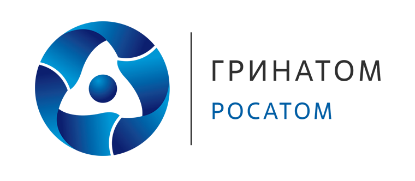 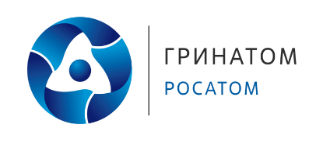 